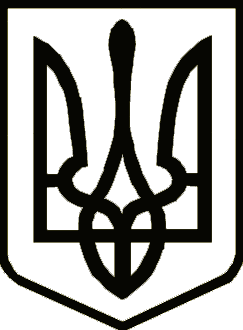                                                             Україна                                       ПРОЕКТНОСІВСЬКА  МІСЬКА РАДА
Носівського району ЧЕРНІГІВСЬКОЇ  ОБЛАСТІВИКОНАВЧИЙ КОМІТЕТР І Ш Е Н Н Я__травня 2019 року                       м. Носівка                                              №__       Про внесення змін до встановлення ставок та пільг із сплати земельногоподатку на території  Носівської міської ради (ОТГ),  на 2019 рік  Відповідно до статей 27, 28 Закону України «Про місцеве самоврядування в Україні», Податкового кодексу України від 02.12.2010 року  № 2755-VI  із змінами та доповненнями, постанови Кабінету Міністрів України  від 24.05.2017 року № 483  «Про затвердження форм типових рішень про встановлення ставок та пільг із сплати земельного податку та податку на нерухоме майно, відмінне від земельної ділянки»,  «Прикінцевих та перехідних положень» Закону України «Про внесення змін до Податкового кодексу України та деяких законодавчих актів України щодо покращення адміністрування та перегляду ставок окремих податків і зборів» № 2628-VIII від 23.11.2018 року, виконавчий   комітет міської ради                   в и р і ш и в:1. Схвалити проект рішення «Про внесення  зміни до рішення 38 сесії міської ради сьомого скликання від 15.06.2018 р. «Про встановлення ставок та пільг із сплати земельного податку на території Носівської міської ради (ОТГ), на 2019 рік», а саме:  До додатку 1 «Землі житлової забудови» - код цільового призначення земель 02.01, 02.02, 02.03, 02.04, 02.05, 02.06, 02.07, 02.08 та викласти його в такій редакції:       2. Подати проект рішення з даного питання без змін та доповнень на розгляд постійних комісій та сесії міської ради.3. Контроль за виконанням даного рішення покласти на начальника фінансового управління В.Пазуху.Міський голова                                                                 В. ІГНАТЧЕНКОПОДАННЯ:Начальник фінансового управління                                          В.ПАЗУХАПОГОДЖЕНО: Перший заступник міського головиз  питань діяльності виконавчих органів                                 О.ЯЛОВСЬКИЙ Керуючий справами виконавчого комітету  міської ради                                                                І.ВЛАСЕНКО                                   Головний спеціаліст відділу правового забезпечення та кадрової роботи                                               виконавчого апарату міської ради                                            М. ТРУТЕНЬНачальник  загального відділу виконавчого апарату міської ради                                            Н.РУБЕЛЬВид цільового призначення земельВид цільового призначення земельСтавки податку 
(відсотків нормативної грошової оцінки) Ставки податку 
(відсотків нормативної грошової оцінки) Ставки податку 
(відсотків нормативної грошової оцінки) Ставки податку 
(відсотків нормативної грошової оцінки) Вид цільового призначення земельВид цільового призначення земельЗа земельні ділянки, нормативну грошову оцінку яких проведено (незалежно від місцезнаходження) За земельні ділянки, нормативну грошову оцінку яких проведено (незалежно від місцезнаходження) За земельні ділянки за межами населених пунктів, нормативну грошову оцінку яких не проведеноЗа земельні ділянки за межами населених пунктів, нормативну грошову оцінку яких не проведеноКодНазвадля юридичних осібдля фізичних осіб (в т.ч. ФОП)для юридичних осібдля фізичних осіб (в т.ч. ФОП)12345602Землі житлової забудови хххх02.01Для будівництва і обслуговування житлового будинку, господарських будівель і споруд (присадибна ділянка)  1,00,053,03,002.02Для колективного житлового будівництва 1,00,053,03,002.03Для будівництва і обслуговування багатоквартирного житлового будинку 1,00,053,03,002.04Для будівництва і обслуговування будівель тимчасового проживання 1,00,053,03,002.05Для будівництва індивідуальних гаражів  1,00,053,03,002.06Для колективного гаражного будівництва 1,00,053,03,002.07Для іншої житлової забудови  1,00,053,03,002.08Для цілей підрозділів 02.01 - 02.07 та для збереження та використання земель природно-заповідного фонду 1,00,053,03,0